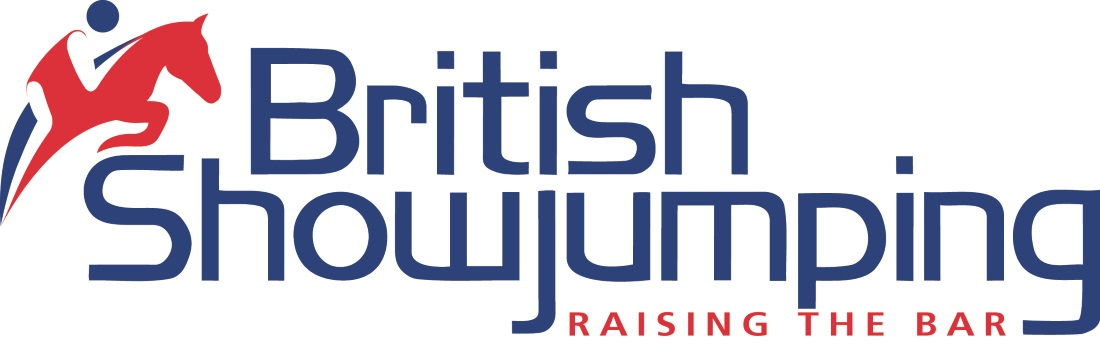 British Showjumping ScheduleArena UKTuesday 9 April, 23rd April, 14th May, & 4th June 2024Allington, Grantham, Lincs, NG32 2EF MapCentre Website: http://www.arenauk.comShow Website: www.arenauk.comShow SecretaryShow Secretary: Mrs Lauren Eve Fogg, Tel: 07786 398457 , Email: entries@arenauk.comFirst Aid ChargesFirst Aid is provided by an external provider, please use the link in the More Information section to find out what charges there may be for first aid.EntriesEntries for this show are managed by EquipeMore InformationMore information about facilities and amenities at this show can be obtained from the Show home pageRefund of Entry FeesAffiliated shows are required to repay 50 % of the entry fees in respect of all entry cancellations which are received by the Show Organiser not later than 48 hours before noon of the day on which the first affiliated competition of the show is scheduled to start except in those circumstances outlined in Rule 79.5.Tuesday 09 April 2024Class 1 - 08:00 - Equine America Indoor Arena  - Clear RoundOpen To AllBritish Showjumping Tack Rules, Conduct Rules & Welfare Policy apply.Entry Fee = £15.00Class 2a - Equine America Indoor Arena  - Equissage Pulse Senior British Novice First RoundRule 316. Single Phase. Speed 325mpm. Start Height 90cm. DRAWN ORDERHorses (or ponies in pony competitions) may compete in one section only. In the event of insufficient entries lower prizes will be withheld. Rule - 76.6Entry qualifications: to be ridden by Adult, Associate or Junior Membersa) For horses in Grade C that have not won a total of 125 points. Four Double Clears will qualify - in accordance with Rule 316.6.b) For all horses born on or after 1 January 2020 irrespective of points. Horses will only be eligible for double clear qualification to Second Rounds if they reach the age of four years or under in the same calendar year as the Senior British Novice Final - in accordance with Rule 316.6. Rule 102.16, British Showjumping Hind Boot rule for Boots / Leg Protection applies to this class. Qualifies for: Senior British Novice Championship - Second Round.Qualifying period: 1st May - 30th April inclusive.Numbers to qualify: Those horses which jump a clear round in the first round, followed by a clear round in the jump-off, in at least four Senior British Novice First Round competitions held in the qualifying period will qualify to compete in the Senior British Novice Second Rounds, irrespective of their placings for prize money in those competitions, which will be determined by the normal Table A rules (Rule 191).  Horses in the class must go in to the jump-off and go clear to gain a double clear round qualification. If combined with an open:In Category 1 Shows and in the event of 30 starters or more the Open and the British Novice section will be split with two sets of prize money awarded.In Category 2 Shows the sections must always be split with two sets of prize money awarded, irrespective of starters.Prizes: 1st: £30.00, 2nd: £25.00, 3rd: £20.00, 4th: £18.00, Total: £93.00. Entry Fee = £18.00Class 2b - Equine America Indoor Arena  - Senior 90cm OpenSingle Phase. Speed 325mpm. Start Height 90cm. DRAWN ORDERFor registered horses in Grades: A, B  & C. Ridden by Adult, Associate or Junior Members who will be aged 12 years or over in the current calendar year. Horses (or ponies in pony competitions) may compete in one section only. In the event of insufficient entries lower prizes will be withheld. Rule - 76.6Prizes: 1st: £30.00, 2nd: £25.00, 3rd: £20.00, 4th: £18.00, Total: £93.00. Entry Fee = £18.00Class 3a - Equine America Indoor Arena  - Nupafeed Supplements Senior Discovery - First RoundRule 314. Single Phase. Speed 325mpm. Start Height 1.00m. DRAWN ORDERHorses (or ponies in pony competitions) may compete in one section only. In the event of insufficient entries lower prizes will be withheld. Rule - 76.6Entry qualifications: to be ridden by Adult, Associate or Junior Members.a) For horses in Grade C that have not won a total of 225 points. Four Double Clears will qualify - in accordance with Rule 314.6.b) For all horses born on or after 1 January 2019 irrespective of points. Horses will only be eligible for double clear qualification to Second Rounds if they reach the age of five years or under in the same calendar year as the Senior Discovery Final - in accordance with Rule 314.6. Qualifies for: Nupafeed Supplements Discovery Championship Second Round.Rule 102.16, British Showjumping Hind Boot rule for Boots / Leg Protection applies to this class. Qualifying period: 1st May-30th April inclusive.Numbers to qualify: Those horses that jump a clear round in the first round, followed by a clear round in the jump-off, in at least four First Round competitions held in the qualifying period, will qualify to compete in the Senior Discovery Second Rounds, irrespective of their placings for prize money in those competitions, which will be determined by the normal Table A Rules (Rule 191). Horses in the class must go in to the jump-off and go clear to gain a double clear round qualification. If combined with an open:In Category 1 Shows and in the event of 30 starters or more the Open and the Discovery section will be split with two sets of prize money awarded.In Category 2 Shows the sections must always be split with two sets of prize money awarded, irrespective of starters.Prizes: 1st: £30.00, 2nd: £25.00, 3rd: £20.00, 4th: £18.00, Total: £93.00. Entry Fee = £18.00Class 3b - Equine America Indoor Arena  - Senior 1.00m OpenSingle Phase. Speed 325mpm. Start Height 1.00m. DRAWN ORDERFor registered horses in Grades: A, B  & C. Ridden by Adult, Associate or Junior Members who will be aged 12 years or over in the current calendar year. Horses (or ponies in pony competitions) may compete in one section only. In the event of insufficient entries lower prizes will be withheld. Rule - 76.6Prizes: 1st: £30.00, 2nd: £25.00, 3rd: £20.00, 4th: £18.00, Total: £93.00. Entry Fee = £18.00Class 4 - Equine America Indoor Arena  - Senior 1.05m OpenSingle Phase. Speed 325mpm. Start Height 1.05m. DRAWN ORDERFor registered horses in Grades: A, B  & C. Ridden by Adult, Associate or Junior Members who will be aged 12 years or over in the current calendar year. In the event of insufficient entries lower prizes will be withheld. Rule - 76.6Prizes: 1st: £50.00, 2nd: £30.00, 3rd: £25.00, 4th: £25.00, 5th: £20.00, Total: £150.00. Entry Fee = £20.00Class 5a - Equine America Indoor Arena  - Senior Newcomers - First RoundRule 312. Single Phase. Speed 325mpm. Start Height 1.10m. DRAWN ORDERIn the event of 30 or more starters the class will be split and two sets of prize money awarded. Horses (or ponies in pony competitions) may compete in one section only. In the event of insufficient entries lower prizes will be withheld. Rule - 76.6Entry qualifications: to be ridden by Adult, Associate or Junior Members.(a) For registered horses in Grade C that have not won a total of 375 points. Four double clears will qualify - in accordance with rule 312.6(b) For all horses born on or after 1st January 2018, irrespective of Points. Horses will only be eligible for double clear qualification to Second Rounds if they reach the age of six years or under in the same calendar year as the Senior Newcomers Final - in accordance with Rule 312.6.     Rule 102.16, British Showjumping Hind Boot rule for Boots / Leg Protection applies to this class.      Qualifies for: Senior Newcomers Second Round.Qualifying period:1st May to 30th April(subject to revision). Numbers to qualify: Those horses which jump a clear round in the First Round, followed by a clear round in the jump-off, in at least four Senior Newcomers First Round competitions in the qualifying period, will qualify to compete in a Senior Newcomers Second Round, irrespective of their placings for prize money in those competitions, which will be determined by the normal Table A Rules (Rule 191).  To obtain a double clear qualification, even if the horse is the only clear round, it must jump a jump-off round and jump clear to gain a double clear round.If combined with an open: In the event of 30 or more starters the class will be split with two sets of prize money.Prizes: 1st: £50.00, 2nd: £35.00, 3rd: £27.00, 4th: £20.00, 5th: £20.00, Total: £152.00. Entry Fee = £20.00Class 5b - Equine America Indoor Arena  - Senior 1.10m OpenRule 312. Single Phase. Speed 325mpm. Start Height 1.10m. DRAWN ORDERFor registered horses in Grades: A, B  & C. Ridden by Adult, Associate or Junior Members who will be aged 12 years or over in the current calendar year. In the event of 30 or more starters the class will be split and two sets of prize money awarded. Horses (or ponies in pony competitions) may compete in one section only. In the event of insufficient entries lower prizes will be withheld. Rule - 76.6Prizes: 1st: £50.00, 2nd: £35.00, 3rd: £27.00, 4th: £20.00, 5th: £20.00, Total: £152.00. Entry Fee = £20.00Class 6a - Equine America Indoor Arena  - Senior Foxhunter - First RoundRule 310. Single Phase. Speed 350mpm. Start Height 1.20m. DRAWN ORDERIn the event of 30 or more starters the class will be split and two sets of prize money awarded. Horses (or ponies in pony competitions) may compete in one section only. In the event of insufficient entries lower prizes will be withheld. Rule - 76.6Entry qualifications: to be ridden by Adult, Associate or Junior Members.(a) For registered horses in Grade C that have not won a total of 700 points. Four double clears will qualify - in accordance with rule 310.6(b) For all registered horses born on or after 1 January 2017, irrespective of points. Horses will be eligible for double clear qualification to attend second rounds providing they reach the age of seven years or under in the same calendar year as the Senior Foxhunter Final - in accordance with rule 310.6 Four double clears will qualify.Rule 102.16 British Showjumping hind boot rule for boots/leg protection applies in this class. Qualifies for: The Senior Foxhunter Second Round.Qualifying period: 1st May to 30th April(subject to revision).Numbers to qualify: Those horses that jump a clear round in the First Round, followed by a clear round in the jump-off, in at least four Senior Foxhunter First Round competitions in the qualifying period will qualify to compete in the Second Rounds, irrespective of their placings for prize money.  Horses in the class must go into the jump off and go clear to gain its double clear round qualification.Those horses that have competed in the Senior Foxhunter Championship in 2023 are not eligible for qualification to the 2024 Championship.If combined with an open: In the event of 30 or more starters the class will be split with two sets of prize money.Prizes: 1st: £75.00, 2nd: £50.00, 3rd: £38.00, 4th: £25.00, 5th: £23.00, 6th: £23.00, Total: £234.00. Entry Fee = £23.00Class 6b - Equine America Indoor Arena  - Senior 1.20m OpenSingle Phase. Speed 350mpm. Start Height 1.20m. DRAWN ORDERFor registered horses in Grades: A, B  & C. Ridden by Adult, Associate or Junior Members who will be aged 12 years or over in the current calendar year. In the event of 30 or more starters the class will be split and two sets of prize money awarded. Horses (or ponies in pony competitions) may compete in one section only. In the event of insufficient entries lower prizes will be withheld. Rule - 76.6Prizes: 1st: £75.00, 2nd: £50.00, 3rd: £38.00, 4th: £25.00, 5th: £23.00, 6th: £23.00, Total: £234.00. Entry Fee = £23.00Class 7 - Equine America Indoor Arena  - National 1.30m/1.40m Open HandicapRule 306 & 301. Single Phase. Speed 350mpm. Start Heights 1.30m / 1.40m. DRAWN ORDERHorses (or ponies in pony competitions) may compete in one section only. In the event of insufficient entries lower prizes will be withheld. Rule - 76.6One set of Prize money will be awarded.• National 1.30m Open:Open to registered horses to be ridden by Adult, Associate and Junior Members.Qualifies for: The British Showjumping National Championships.Qualifying period: 1st July-30th June.Numbers to qualify: Two double clears to qualify to the final. Double clear qualifications will not be obtained from one round competitions (e.g. Table A4 or Table A (1 Round))• National 1.40m Open:For registered horses to be ridden by Adult, Associate or Junior Members.Qualifies for: National 1.40m Championship at the British Showjumping National Championships.Qualifying period: 1st July - 30th June.Numbers to qualify: Two double clears to qualify to the final. Also any two double clears from any International Trial or Area Trial or classes 1.40m or above in the qualifying period will qualify for the Final. Double clear qualifications will not be obtained from one round competitions (e.g. Table A4 or Table A (1 Round)Rule 284.3: All competitors in the 1.30m section jump the first round. All obstacles on the course are then raised and competitors in the 1.40m then jump the first round.Prizes: 1st: £100.00, 2nd: £75.00, 3rd: £50.00, 4th: £35.00, 5th: £30.00, 6th: £28.00, Total: £318.00. Entry Fee = £28.00